COPYRIGHT FORMTo ensure uniformity of treatment among all contributors, other forms may not be substituted for this form, nor may any wording of the form be changed. This form is intended for original material submitted to the journal and must accompany any such material in order to be published by the journal. Please read the form carefully.TITLE OF PAPER INCLUDING ALL CONTENT IN ANY FORM, FORMAT, OR MEDIA (hereinafter, "Title of your paper"):COMPLETE LIST OF AUTHORS:Authors names separated by commas COPYRIGHT TRANSFERThe undersigned hereby assigns to the American Academic Scientific Research Journal for Engineering, Technology, and Sciences all rights under copyright that may exist in and to the above Work, any revised or expanded derivative works submitted to the journal by the undersigned based on the Work, and any associated written, audio and/or visual presentations or other enhancements accompanying the Work. The undersigned hereby warrants that the Work is original and that he/she is the author of the Work; to the extent the Work incorporates text passages, figures, data or other material from the works of others, the undersigned has obtained any necessary permission. See Retained Rights, below.AUTHOR RESPONSIBILITIESThe Journal distributes its technical publications throughout the world and wants to ensure that the material submitted to its publications is properly available to the readership of those publications. Authors must ensure that The Work is their own and is original. It is the responsibility of the authors, not the Journal, to determine whether disclosure of their material requires the prior consent of other parties and, if so, to obtain it.RETAINED RIGHTS/TERMS AND CONDITIONS1. Authors/employers retain all proprietary rights in any process, procedure, or article of manufacture described in the Work.2. Authors/employers may reproduce or authorize others to reproduce The Work and for the author's personal use or for company or organizational use, provided that the source and any copyright notice are indicated, the copies are not used in any way that implies journal endorsement of a product or service of any employer, and the copies themselves are not offered for sale.3. Authors/employers may make limited distribution of all or portions of the Work prior to publication if they inform the journal  in advance of the nature and extent of such limited distribution.4. For all uses not covered by items 2 and 3, authors/employers must request permission from the journal .5. Although authors are permitted to re-use all or portions of the Work in other works, this does not include granting third-party requests for reprinting, republishing, or other types of re-use.INFORMATION FOR AUTHORSCopyright OwnershipIt is the formal policy of the journal  to own the copyrights to all copyrightable material in its technical publications and to the individual contributions contained therein, in order to protect the interests of the journal, its authors and their employers, and, at the same time, to facilitate the appropriate re-use of this material by others.Author/Employer RightsIf you are employed and prepared the Work on a subject within the scope of your employment, the copyright in the Work belongs to your employer as a work-for-hire. In that case, the journal assumes that when you sign this Form, you are authorized to do so by your employer and that your employer has consented to the transfer of copyright, to the representation and warranty of publication rights, and to all other terms and conditions of this Form. If such authorization and consent has not been given to you, an authorized representative of your employer should sign this Form as the Author.Reprint/Republication Policythe journal  requires that the consent of the first-named author and employer be sought as a condition to granting reprint or republication rights to others or for permitting use of a Work for promotion or marketing purposes.GENERAL TERMS THAT ARE PART OF RETAINED RIGHTS/TERMS AND CONDITIONS1. The undersigned represents that he/she has the power and authority to make and execute this assignment.2. The undersigned agrees to indemnify and hold harmless the journal  from any damage or expense that may arise in the event of a breach of any of the warranties set forth above.3. For jointly authored Works, all joint authors should sign, or one of the authors should sign as authorized agent for the others.4. This journal is permitted to republish the author paper in any other journals or books.5. By submitting the publication fee, it is understood that the author has agreed to our terms and conditions which may change from time to time without any notice.6. Before publishing, author must check whether this journal is accepted by his employer, or any authority he intends to submit his research work. We will not be responsible in this matter.7.It should be clear for authors that the Editor In Chief is responsible for the final decision about the submitted papers.  The Editor In Chief will send the paper for peer review to two reviewers, if the results were negative by one reviewer and positive by the other one; then the editor may send the paper for third reviewer or he take immediately the final decision by accepting\rejecting the paper. The Editor In Chief will ask the selected reviewers to present the results within 7 working days, if they were unable to complete the review within the agreed period then the editor have the right to resend the papers for new reviewers using the same procedure. If the Editor In Chief was not able to find suitable reviewers for certain papers then he have the right to accept\reject the paper.8. If at any time, due to any legal reason, if the journal stops accepting manuscripts or could not publish already accepted manuscripts, we will have the right to cancel all or any one of the manuscripts without any compensation or returning back any kind of processing cost.9. The cost covered in the publication fees is only for online publication of a single manuscript.Author/Authorized Agent For Joint Authors 					Date (------------------------------------------------------------------------PLEASE DIRECT ALL QUESTIONS ABOUT THIS FORM TO:The Managing Editoreditor@asrjetsjournal.orgASRJETS has been regularly published since 2011; ASRJETS has a well reputed international standing and invites contributions from researchers, and scientists from all over the world. American Academic SCIENTIFIC RESEARCH JOURNAL FOR ENGINEERING, TECHNOLOGY, AND SCIENCES (ASRJETS) PUBLISHED PAPERS ARE INDEXED, LISTED, AND ABSTRACTED IN:Scopus (Sent for Evaluation) Ulrich's Periodicals DirectoryGoogle ScholarOAIster databaseBibliotecas Universidad de Salamanca (Spain)Ulrich's webMassachusetts Institute of Technology (USA)Open Archives (Cornell University(USA))OCLC World CatResearchgateSimpson University (USA)University of Louisville (USA)Biola University (USA)University Of Washington (USA)IE Library (Spain)ScribdMount Saint Vincent University Library ( Halifax, Nova Scotia Canada)University Of Arizona (USA)INDIANA UNIVERSITY-PURDUE UNIVERSITY INDIANAPOLIS (USA)Vniversidad DSalamanca (Spain)Roderic Bowen Library and Archives (United Kingdom)University Library of Skövde (Sweden)Mount Allison University (Canada)University of New Brunswick Libraries (Canada)UMASS BOSTON (USA)Indiana University East (campuslibrary (USA))Tilburg University (The Netherlands)University of Massachusetts Lowell Libraries (USA)Williams College (USA)University of Connecticut (USA)Healey Library at the University of Massachusetts Boston (USA)Mblwhoi Library (USA)Wellesley College (USA)Brandeis University (USA)Tufts University (USA)University of New Hampshire (USA)Boston University (USA)Pepperdine University Libraries (USA)McGill University (Canada)Northeastern University (USA)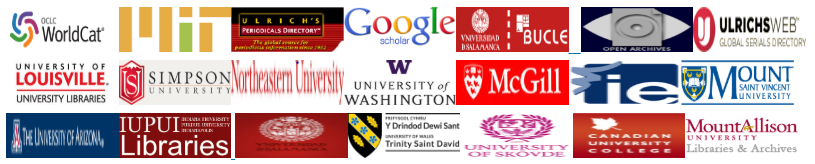 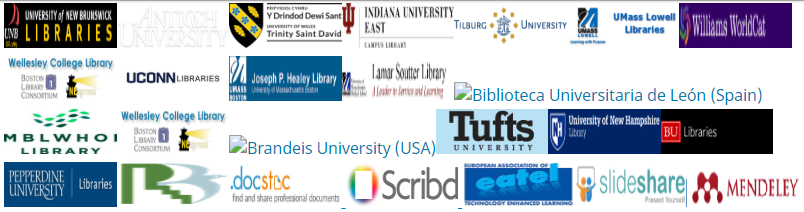 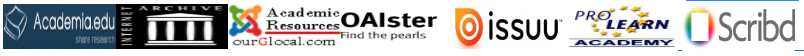 